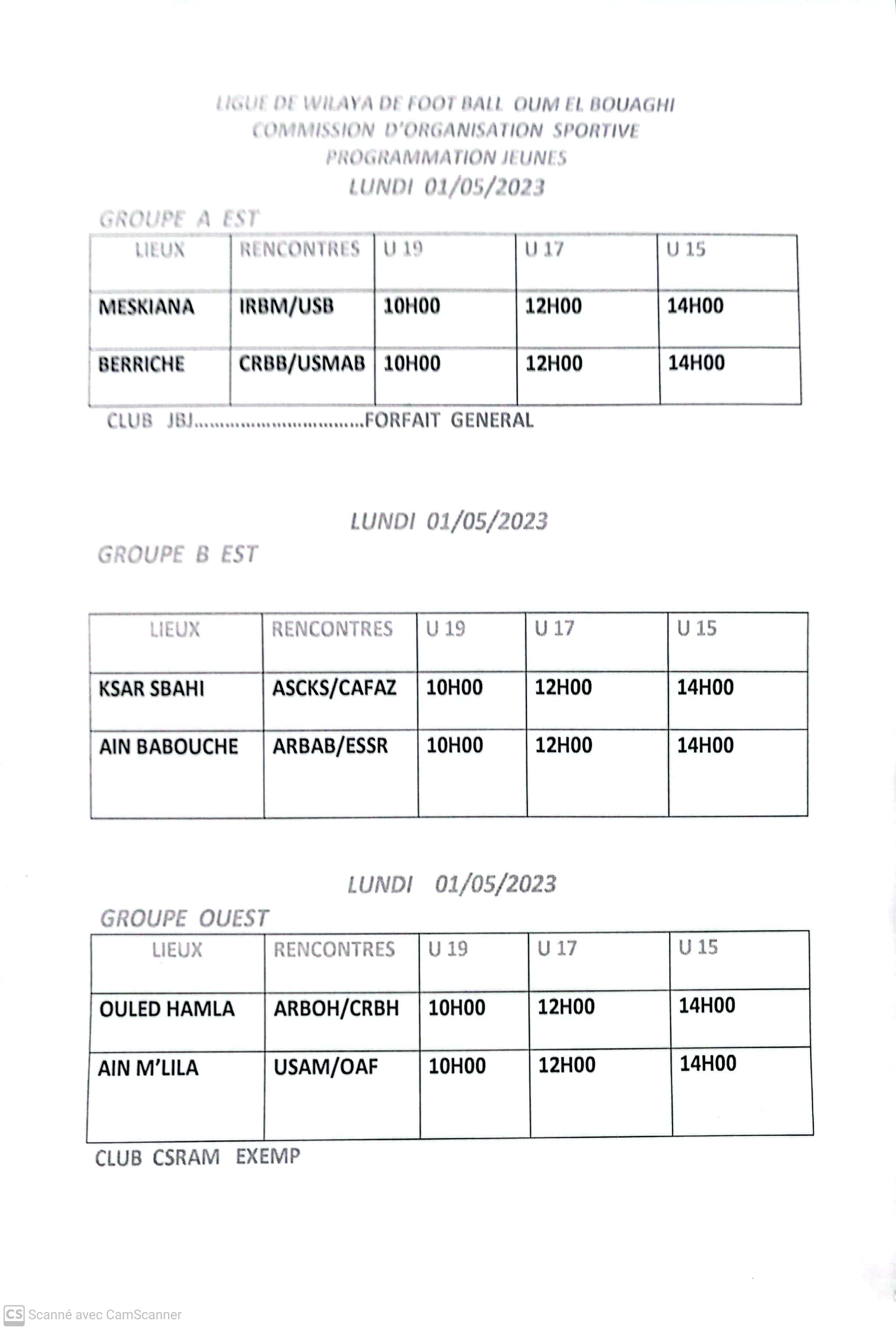 LIGUE DE WILAYA DE FOOT BALL  OUM EL BOUAGHICOMMISSION  D’ORGANISATION  SPORTIVE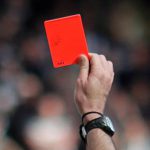 PROGRAMMATION CHAMPIONNAT DE WILAYA 6EME JOURNEE ECOLEVENDREDI  28/04/2023VENDREDI  28/04/2023SAMEDI  29/04/2023LIEUXRENCONTRESHEURES  O  B  SZERDANI HUSC/ESSR10H00BIR TERCHEUSSR/USZH10H00BIR TERCHECAM/ ASSN11H00LIEUXRENCONTRESHEURES  O  B  SKSAR SBAHIASPKS/AAJF9H00FKIRINAJASAB/NRAON10H00RECTIFIEOULED HAMLAAOH/ MSN10H00OULED GASSEMESAM/CHT10H00AIN FAKROUNOAF/RBBS10H00SIGUSDJS/RBOG10H00LIEUXRENCONTRESHEURES  O  B  SMESKIANAIRBM/USB10H00AIN M’LILAGRAM/RCAM10H00AIN M’LILACSRAM/ MAM11H00